Městký přebor - dívkyDatum: 25.6.2019Kde: Sportovní hala míčových sportů TJ Sokol Brno I (Kounicova 20/22)Přihlášky zasílejte  na email  katka.blatecka@seznam.cz  Uzávěrka přihlášek 17.6.2019Přesnější časový harmonogram bude zveřejněn po uzávěrce přihlášek.Sraz dětí  v rozcvičovně gymnastické tělocvičny v 16:00.  Začátek závodu 16:30. Ředitel závodu, rozhlas: Kateřina BlateckáVedoucí počtářské komise: Veronika BlaškováHlavní rozhodčí:  Veronika BlaškováVedoucí společného rozcvičení: Silvie SlezákováVedoucí nástupu: Radka PánkováPředpokládaný konec 18:30Startovné 150 Kč.Pouze pro  děti , které se neúčastnili VS1  na oblastním přeboruRozdělení dětí do kategorií dle věku:OPIČKY 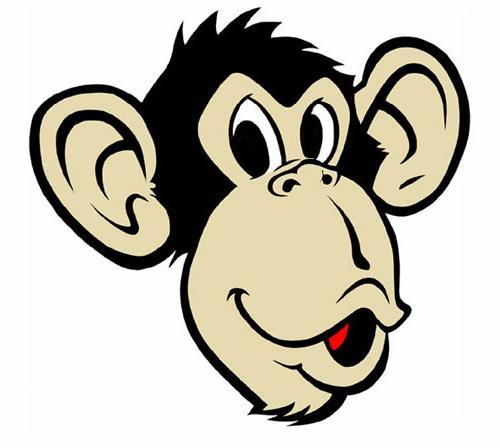 Ročník narození 2011TYGŘÍCI  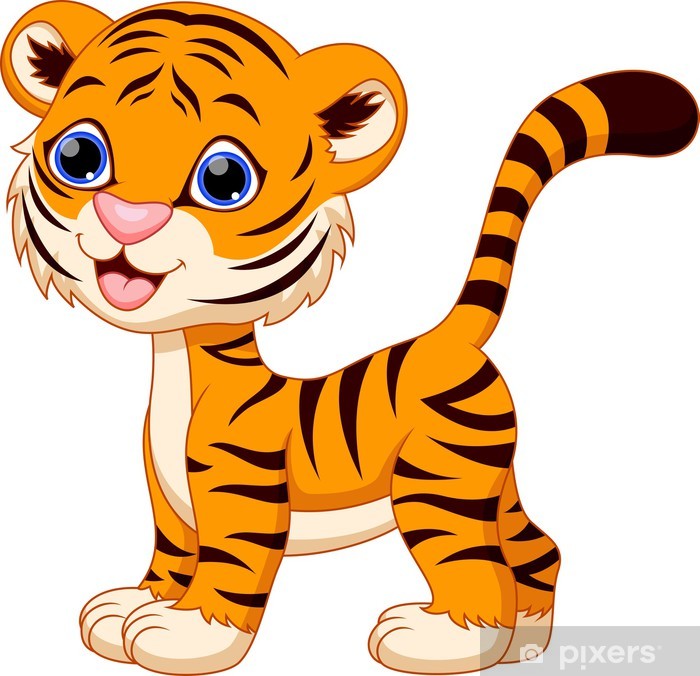 Ročník narození 2012SLŮŇATA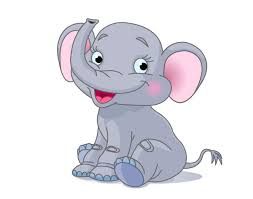 ročník narození 2013LVÍČCI 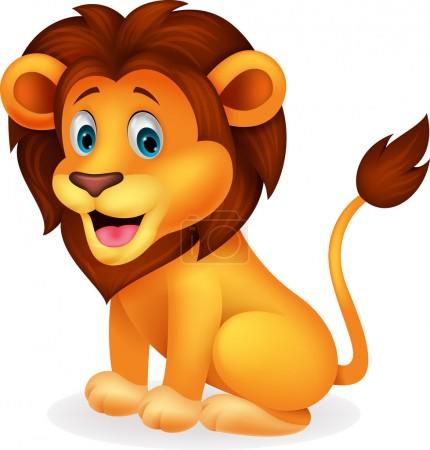 Ročník narození 2014 a ml.Závodnice  mají povinnou sestavu na kladině s rozšířením a prostných:Kladinka s rozšířením (výška 20cm)Výskok do dřepu (1,5b) (platí bočně i čelně)3x přímý výskok (3b....každý 1b) (nemusí být ve vazbě)Kotoul vpřed (1,5) (platí všechny druhy kotoulů vpřed)2x “čáp” (2b každý 1b)Kroky ve výponu ve vzpažení na konec kladinky “žirafky” (1b)Seskok - přímý výskok (1,5b)Prostná - pás tvrdších žíněnekPlacka výdrž 2s (1b)........nedostatečná výdrž  0,5Svíčka výdrž 2s + zhoupnutí do stoje (1b).........podpora rukou při zvedání 0,5, nedostatečná výdrž 0,53x “žabák” (výskok ze dřepu- dotyk rukou země ve dřepu možný) (1,5b....každý 0,5)Kotoul vpřed (2b) (opora rukou na konci kotoulu 0,5)Přemet stranou (1,5b) (konec povolen  bočně i čelně)Přímý výskok o 180st (1b)Kotoul vzad (1b) (povolen skrčmo i schylmo)Předklon s výdrží 2sec (1b) (nedostatečná výdrž 0,5, malý rozsah až 0,5)Povinné sestavy vycházejí z maximální E známky 10 bodů. Srážky za provedení se odečítají z hodnoty EmaxMaximální D známka je 10bBěhem povinné sestavy může závodnice po pádu nebo přerušení prvek pro získání hodnoty opakovat.Za vynechání prvku se sráží příslušná hodnota prvku.Za přidání prvku hodnoty obtížnosti dle FIG se sráží 0,50 z výsledné známky.Záměna pořadí prvků v sestavě nebo záměna pořadí skoků – neutrální srážka jedenkrát v sestavě 0,3 b.